                                                                                                         Рабочая программа    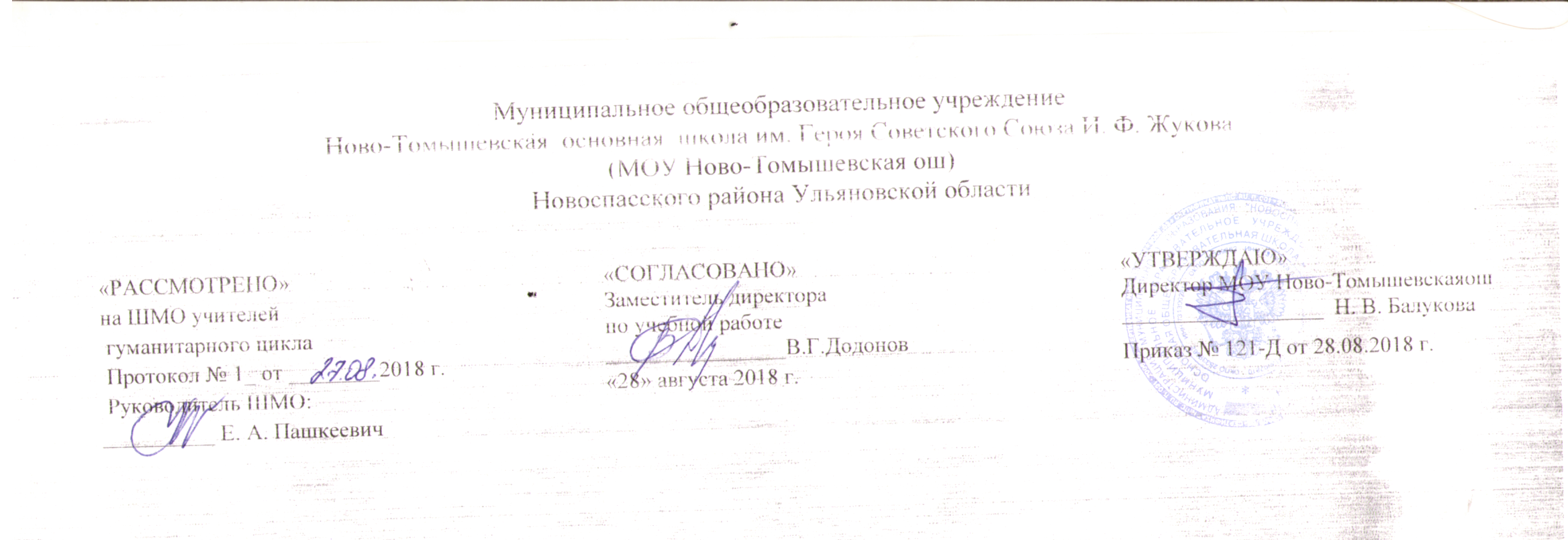     Наименование курса: Литература    Класс: 6   Уровень общего образования: основная школа   Учитель: Серова Светлана Валентиновна.   Срок реализации программы: 2018- 2019 учебный год   Количество часов по учебному плану : всего 105 часов в год, в неделю – 3  часа.    Планирование составлено  на основе:  ФГОС ООО, Примерной программы основного общего образования по литературе, а также авторской Рабочей Программы по литературе для обучающихся 5 – 11 классов под редакцией профессора В.Я.Коровиной (редакторский коллектив: В.П.Журавлёв, В.И.Коровин И.С.Збарский, В.П.Полухина), Москва, «Просвещение» , 2014г.Учебник-хрестоматия, 6 класс, в двух частях, авторы-составители: В.Я.Коровина, В.П.Журавлев, В.И.Коровин, Москва, «Просвещение», 2016. Учебник рекомендован Министерством образования и науки РФ.                                               Рабочую программу составила    Серова Светлана Валентиновна                                                                                                                                         АннотацияРабочая программа по литературе для 6 класса разработана на основе ФГОС ООО,  программы основного общего образования по литературе, а также авторской Рабочей программы по литературе для обучающихся 5 – 11 классов под редакцией профессора В.Я.Коровиной (редакторский коллектив: В.П.Журавлёв, В.И.Коровин И.С.Збарский, В.П.Полухина), Москва, «Просвещение» , 2011г.Программа детализирует и раскрывает содержание стандарта, определяет общую стратегию обучения, воспитания и развития учащихся средствами учебного предмета в соответствии с целями изучения литературы, которые определены стандартом.                                                                                                Общая характеристика учебного предмета, курса.Художественная литература имеет важнейшее значение в формировании духовно богатой, гармонически развитой личности с высокими нравственными идеалами и эстетическими потребностями. Специфика учебного предмета «литература» определяется тем, что он представляет собой единство словесного искусства и основ науки литературоведения, которая изучает это искусство. Основа литературного образования – чтение и изучение художественных произведений, знакомство с биографическими сведениями о мастерах слова и историко-культурными фактами, необходимыми для понимания включенных в программу произведений. Содержание школьного литературного образования концентрично – оно включает в себя два больших концентра (5-9 и 10-11 классы). Внутри первого концентра 3 возрастные группы: 5-6 , 7-8 классы и 9 класс. Программой предусмотрены следующие разделы, которые повторяются из курса в курс:- устное народное творчество- из древнерусской литературы- из русской литературы XVIII века- из русской литературы XIX века- из русской литературы XX века- из литературы народов России- из зарубежной литературыТаким образом, в программе соблюдена системная направленность: освоение различных жанров фольклора, изучение творчества писателей XVIII, XIX, XX века осуществляются через концентрический подход, что помогает подвести школьников к пониманию творчества отдельного писателя и всего литературного процесса в целом. Курсы литературы в 5-8 классах строятся на основе сочетания концентрического, историко-хронологического и проблемно-тематического принципов. Содержание каждого курса включает в себя произведения русской и зарубежной литературы, поднимающие вечные проблемы: добро и зло, жестокость и сострадание, прекрасное в природе и человеческой жизни, роль и значение книги и т.д. В каждом из курсов (классов) затронута одна из ведущих проблем. В курсе 6 класса программа затрагивает ведущую проблему: художественное произведение и его автор, характеры героев.                                                                                           Место учебного предмета, курса в учебном плане.Программа Коровиной В.Я.рассчитана на 105 часов. По учебному плану в 6 классе отводится 3 часа в неделю.  Содержание программы направлено на освоение учащимися знаний, умений и навыков на базовом уровне, что соответствует образовательной программе школы. Цели обучения, воспитания и развития обучающихся.Цель изучения литературы в школе - приобщение учащихся к искусству слова, богатству русской классической и зарубежной литературы, расширение круга чтения, повышение качества чтения, уровня восприятия художественного  текста.Задачи программы обучения:развить потребность у учащихся в чтении, в книге;развивать эмоциональное восприятие текста;овладение грамотным анализом прочитанного художественного произведения.применять на практике полученные знания (пересказ, сочинение рассказов, презентации, проекты)создавать творческие работы, связанные с анализом личности героя: письма, журналы, биографии.                                                         Предметные, метапредметные, личностные результаты        освоения учебного предмета, курса.Предметные результаты выпускников основной школы по литературе выражаются в следующем:понимание ключевых проблем изученных произведений фольклора, древнерусской литературы, литературы XVIII, XIX. XX веков, литературы народов России и зарубежной литературы;понимание связи литературных произведений с эпохой их написания, выявление заложенных в них вневременных, непреходящих нравственных ценностей;умение анализировать литературное произведение, характеризовать его героев и сопоставлять героев одного или нескольких произведений;определение в произведении элементов сюжета, композиции, изобразительно-выразительных средств языка, владение элементарной литературоведческой терминологией;приобщение к духовно-нравственным ценностям русской литературы, сопоставление их с духовно-нравственными ценностями других народов;формулирование собственного отношения к произведениям литературы, их оценка;понимание авторской позиции и своё отношение к ней;умение пересказывать прозаические произведения или их отрывки с использованием образных средств русского языка и цитат из текста. Отвечать на вопросы по прослушанному или прочитанному тексту, создавать устные высказывания или вести диалог;написание изложений и сочинений;понимание образной природы литературы; эстетической функции русского слова, роли изобразительно-выразительных средств в создании художественных образов.Метапредметные результаты изучения литературы в основной школе:умение самостоятельно определять цели своего обучения. Ставить и формулировать для себя новые задачи в учёбе и познавательной деятельности, развивать мотивы и интересы своей познавательной деятельности;умение самостоятельно планировать пути достижения целей и выбирать наиболее эффективные способы решения учебных и познавательных задач;умение соотносить свои действия с планируемыми результатами, осуществлять контроль свой деятельности. Корректировать свои действия в соответствии с изменяющейся ситуацией;умение оценивать правильность выполнения задачи, собственные возможности её решения;владение основами самоконтроля, самооценки;умение определять понятия создавать обобщения, устанавливать аналогии, классифицировать, устанавливать причинно-следственные связи, строить логическое рассуждение, умозаключение и делать выводы;смысловое чтение;умение организовывать учебное сотрудничество и совместную деятельность с учителем и сверстниками, работать индивидуально и в группе;умение осознанно использовать речевые средства в соответствии с задачей коммуникации для выражения своих чувств, мыслей, владение устной и письменной речью, монологической речью;формирование и развитие компетентности в области использования ИКТ.Личностные результаты:воспитание российской гражданской идентичности: патриотизма, осознание своей этнической принадлежности, знание истории, языка, культуры своего народа, своего края; усвоение гуманистических, демократических и традиционных ценностей многонационального российского общества; воспитание чувства ответственности и долга перед Родиной;формирование ответственного отношения к учению, способности к самообразованию;формирование целостного мировоззрения, соответствующего современному уровню развития науки и общественной практики;формирование осознанного, уважительного и доброжелательного отношения к другому человеку, его мнению, мировоззрению, культуре, языку, вере, к истории, культуре, языкам, религии, традициям, ценностям народов России и мира. Способности вести диалог и достигать взаимопонимания;освоение социальных норм, правил поведения, ролей и форм социальной жизни в группах и сообществах;развитие морального сознания и компетентности в решении моральных проблем на основе личностного выбора, формирование нравственных чувств и нравственного поведения. Осознанного и ответственного отношения к своим поступкам;формирование коммуникативной компетентности в общении и сотрудничестве со сверстниками, старшими и младшими в процессе разных видов деятельности;формирование основ экологической культуры;осознание значения семьи в жизни человека и общества, уважительное и заботливое отношение к членам своей семьи;развитие эстетического сознания через освоение художественного наследия народов России и мира.Способы контроля и оценивания образовательных достижений учащихся.способы  контроля:пересказ (подробный, сжатый, выборочный), выразительное чтение,чтение наизусть, развернутый ответ на вопрос, анализ эпизода, характеристика литературного героя; инсценирование;викторины,тесты, письменный ответ на вопрос, сочинение.В Примерной программе прописаны 10  контрольных работ в течение учебного года:                   График проведения контрольных работНормы оценки знаний, умений и навыков учащихся по литературеОценка устных ответов учащихсяУстный опрос является одним из основных способов учета знаний учащихся по литературе. Развернутый ответ ученика должен представлять собой связное, логически последовательное сообщение на определенную тему, показывать его умение применять определения, правила в конкретных случаях.При оценке ответа ученика надо руководствоваться следующими критериями: 1) полнота и правильность ответа; 2) степень осознанности, понимания изученного; 3) языковое оформление ответа.Оценка «5» ставится, если ученик: 1) полно излагает изученный материал, дает правильное определение языковых понятий; 2) обнаруживает понимание материала, может обосновать свои суждения, применить знания на практике, привести необходимые примеры не только по учебнику, но и самостоятельно составленные; 3) излагает материал последовательно и правильно с точки зрения норм литературного языка.Оценка «4» ставится, если ученик дает ответ, удовлетворяющий тем же требованиям, что и для оценки «5», но допускает 1-2 ошибки, которые сам же исправляет, и 1-2 недочета в последовательности и языковом оформлении излагаемого.Оценка «3» ставится, если ученик обнаруживает знание и понимание основных положений данной темы, но: 1) излагает материал неполно и допускает неточности в определении понятий или формулировке правил; 2) не умеет достаточно глубоко и доказательно обосновать свои суждения и привести свои примеры; 3) излагает материал непоследовательно и допускает ошибки в языковом оформлении излагаемого.Оценка «2» ставится, если ученик обнаруживает незнание большей части соответствующего раздела изучаемого материала, допускает ошибки в формулировке определений и правил, искажающие их смысл, беспорядочно и неуверенно излагает материал. Оценка «2» отмечает такие недостатки в подготовке ученика, которые являются серьезным препятствием к успешному овладению последующим материалом.Оценка «1» ставится, если ученик обнаруживает полное незнание или непонимание материала.Оценка («5», «4», «3») может ставиться не только за единовременный ответ (когда на проверку подготовки ученика отводится определенное время), но и за рассредоточенный во времени, т.е. за сумму ответов, данных учеником на протяжении урока (выводится поурочный балл), при условии, если в процессе урока не только заслушивались ответы учащегося, но и осуществлялась проверка его умения применять знания на практике.Оценка сочиненийВ Примерной программе по литературе отсутствует понятие «сочинение», оно заменено другим «письменный ответ на проблемный вопрос». Письменный ответ на проблемный вопрос - сочинение – основная форма проверки умения  правильно и последовательно излагать мысли, уровня речевой подготовки учащихся.Сочинения в 5-9 классах проводятся в соответствии с требованиями раздела программы «Развитие навыков связной речи».Рекомендуется следующий примерный объем классных сочинений: в 5 классе – 0,5-1,0 страница, в 6 классе – 1,0-1,5, в 7 классе – 1,5-2,0, в 8 классе – 2,0-3,0, в 9 классе – 3,0-4,0.С помощью сочинений проверяются: 1) умение раскрывать тему; 2) умение использовать языковые средства в соответствии со стилем, темой и задачей высказывания; 3) соблюдение языковых норм и правил правописания.Любое сочинение оценивается двумя отметками: первая ставится за содержание и речевое оформление, вторая – за грамотность, т.е. за соблюдение орфографических, пунктуационных и языковых норм. Обе оценки считаются оценками по русскому языку, за исключением случаев, когда проводится работа, проверяющая знания учащихся по литературе. В этом случае первая оценка (за содержание и речь) считается оценкой по литературе.Содержание сочинения  оценивается по следующим критериям:соответствие работы ученика теме и основной мысли;полнота раскрытия темы; правильность фактического материала; последовательность изложения. При оценке речевого оформления сочинений и изложений учитывается:разнообразие словаря и грамматического строя речи;стилевое единство и выразительность речи; число речевых недочетов.Грамотность оценивается по числу допущенных учеником ошибок – орфографических, пунктуационных и грамматических.Примечания:1. При оценке сочинения необходимо учитывать самостоятельность, оригинальность замысла ученического сочинения, уровень его композиционного и речевого оформления. Наличие оригинального замысла, его хорошая реализация позволяют повысить первую оценку за сочинение на один балл.2. Если объем сочинения в полтора-два раза больше указанного в настоящих «Нормах...», то при оценке работы следует исходить из нормативов, увеличенных для отметки «4» на одну, а для отметки «3» на две единицы. Например, при оценке грамотности «4» ставится при 3 орфографических, 2 пунктуационных и 2 грамматических ошибках или при соотношениях: 2-3-2, 2-2-3; «3» ставится при соотношениях: 6-4-4, 4-6-4, 4-4-6. При выставлении оценки «5» превышение объема сочинения не принимается во внимание.3. Первая оценка (за содержание и речь) не может быть положительной, если не раскрыта тема высказывания, хотя по остальным показателям оно написано удовлетворительно.4.На оценку сочинения и изложения распространяются положения об однотипных и негрубых ошибках, а также о сделанных учеником исправлениях, приведенные в разделе «Оценка диктантов».Выведение итоговых оценокЗа учебную четверть и учебный год ставится итоговая оценка. Она является единой и отражает в обобщенном виде все стороны подготовки ученика по литературе: усвоение теоретического материала, овладение умениями, речевое развитие, уровень орфографической и пунктуационной грамотности.Итоговая оценка не должна выводиться механически, как среднее арифметическое предшествующих оценок. Решающим при ее определении следует считать фактическую подготовку ученика по всем показателям ко времени выведения этой оценки.                                                                                                           Содержание учебного предмета, курса.ВведениеХудожественное произведение. Содержание и форма. Автор и герой. Отношение автора к герою. Способы выражения авторской позиции.Устное народное творчество.Обрядовый фольклор. Произведения календарного обрядового фольклора: колядки. Веснянки, масленичные, летние и осенние обрядовые песни. Эстетическое значение календарного обрядового фольклора.Пословицы и поговорки. Загадки – малые жанры устного народного творчества. Народная мудрость. Краткость и простота, меткость и выразительность. Многообразие тем. Прямой и переносный смысл пословиц и поговорок. Афористичность загадок.Теория литературы. Обрядовый фольклор (начальные представления). Малые жанры фольклора: пословицы и поговорки, загадки.Из древнерусской литературы.«Повесть временных лет», «Сказание о белгородском киселе».Русская летопись. Отражение исторических событий и вымысел, отражение народных идеалов (патриотизма, ума, находчивости).Теория литературы. Летопись (развитие представлений).Из литературы XVIII века.Русские басниИван Иванович Дмитриев. Рассказ о  баснописце.«Муха». Противопоставление труда и безделья. Присвоение чужих заслуг. Смех над ленью и хвастовством. Особенности литературного языка  XVIII столетия.Теория литературы. Мораль в басне, аллегория, иносказание (развитие понятия).Из русской литературы XIX века.Иван Андреевич Крылов. Краткий рассказ о писателе-баснописце. Самообразование поэта. Басни «Листы и корни», «Ларчик», «Осёл и соловей». Крылов о равном участии власти и народа в достижении общественного блага. Басня «Ларчик» - пример критики мнимого «механики мудреца» и неумелого хвастуна. Басня «Осёл и соловей» - комическое изображение невежественного судьи, глухого к произведениям истинного искусства.Теория литературы. Басня. Аллегория. Мораль (развитие представлений).Александр Сергеевич Пушкин. Краткий рассказ о поэте. Лицейские годы.«Узник». Вольнолюбивые устремления поэта. Народно-поэтический колорит стихотворения. «Зимнее утро». Мотивы единства красоты человека и красоты природы. Красоты жизни. Радостное восприятие окружающей природы. Роль антитезы и композиции произведения. Интонация как средство выражения поэтической идеи. «И.И.Пущину». Светлое чувство дружбы – помощь в суровых испытаниях. Художественные особенности стихотворного послания. «Зимняя дорога». Приметы зимнего пейзажа (волнистые туманы, луна, зимняя дорога, тройка, колокольчик однозвучный, песня ямщика), навевающие грусть. Ожидание домашнего уюта, тепла, нежности любимой подруги. Тема жизненного пути.«Повести покойного Ивана Петровича Белкина». Книга (цикл) повестей. Повествование от лица вымышленного автора как художественный приём.«Барышня-крестьянка». Сюжет и герои повести. Приём антитезы в сюжетной организации повести. Пародирование романтических тем и мотивов. Лицо и маска. Роль случая в композиции повести.  (Для внеклассного чтения).«Дубровский». Изображение русского барства. Дубровский-старший и Трокуров. Протест Владимира Дубовского против беззакония и несправедливости. Бун крестьян. Осуждение произвола и деспотизма, защита чести, независимости личности. Романтическая история любви Владимира и Маши. Авторское отношение к героям.Теория литературы. Эпитет, метафора, композиция (развитие понятий). Стихотворное послание (начальные представления).Михаил Юрьевич Лермонтов. Краткий рассказ о поэте. Ученические годы поэта.«Туча». Чувство одиночества и тоски, любовь поэта-изгнанника к оставленной им Родине. Приём сравнения как основа построения стихотворения. Особенности интонации.«Листок», «На севере диком…», «Утёс», «Три пальмы». Тема красоты, гармонии человека с миром. Особенности выражения темы одиночества в лирике Лермонтов.Теория литературы. Антитеза. Двусложные (ямб, хорей) и трёхсложные (дактиль, амфибрахий, анапест) размеры стиха (начальные представления). Поэтическая интонация (начальные представления).Сергей Тимофеевич Аксаков. Рассказ о писателе. «Детские годы Багрова-внука» Читатель-подросток. Гимназические годы подростка. «Буран» как одно из самых ярких описаний природы.Денис Васильевич Давыдов. Поэт-партизан, герой войны 1812 года.  «Голова и ноги» и другие стихи и басни Д.Давыдова. Чувство патриотизма в стихотворениях Давыдова Сочетание юмора и иронии. Дружеская лирика.Иван Сергеевич Тургенев. Краткий рассказ о писателе.«Бежин луг». Сочувственное отношение к крестьянским детям. Портреты и рассказы мальчиков, их духовный мир. Пытливость, любознательность, впечатлительность. Роль картин природы в рассказе.Теория литературы. Пейзаж. Портретная характеристика персонажей (развитие представлений).Фёдор Иванович Тютчев. Рассказ о поэте.Стихотворения «Листья», «Неохотно и несмело…» Передача сложных переходных состояний природы, запечатлевающих  противоречивые чувства в душе поэта. Сочетание космического масштаба и конкретных деталей в изображении природы. «Листья» - символ краткой, но яркой жизни.«С поляны коршун поднялся…» Противопоставление судеб человека и коршуна: свободный полёт коршуна и земная обречённость человека.Афанасий Афанасьевич Фет. Рассказ о поэте.Стихотворения «Ель рукавом мне тропинку завесила…», «Ещё майская ночь», «Учись у них – у дуба, у берёзы…». Жизнеутверждающее начало в лирике Фета. Природа как воплощение прекрасного.  Эстетизация конкретной детали. Чувственный характер лирики и её утончённый психологизм. Мимолётное и неуловимое как черты изображения природы. Переплетение и взаимодействие тем природы и любви. Природа как естественный мир истинной красоты, служащий прообразом для искусства. Гармоничность и музыкальность поэтической речи Фета. Краски и звуки в пейзажной лирике.Теория литературы. Пейзажная лирика (развитие понятия). Звукопись в поэзии (развитие представлений).Николай Алексеевич Некрасов. Краткий рассказ о жизни поэта.«Железная дорога». Картины подневольного труда. Народ – созидатель духовных и материальных ценностей. Мечта поэта о «прекрасной поре» в жизни народа. Своеобразие композиции стихотворения. Роль пейзажа. Значение эпиграфа. Сочетание реальных и фантастических картин. Диалог-спор. Значение риторических вопросов в стихотворении.Теория литературы. Стихотворные размеры (закрепление понятия). Диалог строфа (начальные представления).Николай Семёнович Лесков. Краткий  рассказ о писателе.«Левша». Гордость писателя за народ, его трудолюбие, талантливость, патриотизм. Особенности языка произведения. Комический эффект, создаваемый игрой слов, народной этимологией. Сказовая форма повествования.Теория литературы. Сказ как форма повествования (начальные представления). Ирония (начальные представления).Антон Павлович Чехов. Краткий рассказ о писателе.«Толстый и тонкий». Речь героев как источник юмора. Юмористическая ситуация. Разоблачение лицемерия. Роль художественной детали.Теория литературы. Комическое. Юмор. Комическая ситуация (развитие понятия).Родная природа в стихотворениях русских поэтов XIX  века.Я.Полонский. «По горам две хмурых тучи…», «Посмотри, какая мгла…»,; Е.Баратынсий. «Весна, весна! Как воздух чист…», «Чудный град…»; А.Толстой. «Где гнутся над омутом лозы…». Выражение переживаний и мироощущения в стихотворениях о родной природе. Художественные средства, передающие различные состояния в пейзажной лирике. Теория литературы. Лирика как род литературы. Пейзажная лирика как жанр (развитие представлений).Из русской литературы XX века.Александр Иванович Куприн. Рассказ «Чудесный доктор». Реальная основа и содержание рассказа. Образ главного героя. Тема служения людям.Теория литературы. Рождественский рассказ (начальные представления).Андрей Платонович Платонов. Краткий рассказ о писателе.«Неизвестный цветок». Прекрасное вокруг нас. «Ни на кого не похожие» герои А.Платонова.Теория литературы. Символическое содержание пейзажных образов (начальные представления).Александр Степанович Грин. Краткий рассказ  писателе.«Алые паруса». Жестокая реальность и романтическая мечта в повести. Душевная чистота главных героев. Отношение автора к героям.Произведения о Великой отечественной войне. К.М.Симонов. «Ты помнишь, Алёша, дороги Смоленщины…»; Д.С.Самойлов «Сороковые». Стихотворения, рассказывающие о солдатских буднях, пробуждающие чувство скорбной памяти о павших на полях сражений и обостряющие чувство любви к Родине, ответственности за неё в годы жестоких испытаний.Виктор Петрович Астафьев. Краткий рассказ о писателе (детство, юность, начало творческого пути). «Конь с розовой гривой». Изображение быта и жизни сибирской деревни в предвоенные годы. Нравственные проблемы рассказа – честность, доброта, пончтие долга. Юмор в рассказе. Яркость и самобытность героев (Санька Левонтьев, бабушка Катерина Петровна), особенности использования народной речи.Теория литературы. Речевая характеристика героев (развитие представлений). Герой-повествователь (начальные представления).Валентин Григорьевич Распутин. Краткий рассказ о писателе (детство, юность, начало творческого пути). «Уроки французского». Отражение в повести трудностей военного времени. Жажда знаний, внутренняя стойкость, чувство собственного достоинства, свойственные юному герою. Душевная щедрость учительницы, её роль в жизни мальчика. Нравственная проблематика произведения.Теория литературы. Рассказ, сюжет (развитие понятий). Герой-повествователь (развитие понятия).Николай Михайлович Рубцов. Краткий рассказ о поэте. «Звезда полей», «Листья осенние», «В горнице». Тема Родины в поэзии Рубцова. Человек и природа в «тихой» лирике Рубцова. Отличительные черты характера лирического героя.Фазиль Искандер. Краткий рассказ о писателе. «Тринадцатый подвиг Геракла». Влияние учителя на формирование детского характера. Чувство юмора как одно из ценных качеств человека.Родная природа в русской поэзии XX века.А.Блок. «Летний вечер», «О, как безумно за окном…»; С.Есенин. «Мелколесье. Степь и дали…», «Пороша»; А.Ахматова. «Перед весной бывают дни такие…» Чувство радости и печали, любви к родной природе и Родине в стихотворных произведениях поэтов XX века. Связь ритмики и мелодики стиха с эмоциональным состоянием, выраженным в стихотворении. Поэтизация родной природы.Теория литературы. Лирический герой (развитие представлений).Писатели улыбаются.Василий Макарович Шукшин. Слово о писателе. Рассказы «Чудик» и «Критики». Особенности шукшинских героев-чудиков, правдоискателей, праведников. Человеческая открытость миру как синоним незащищённости. Образ «странного» героя в литературе.Из литературы народов России.Габдулла Тукай. Слово о татарском поэте. Стихотворения «Родная деревня», «Книга». Любовь к своей малой родине и к своему родному краю, верность обычаям, своей семье, традициям своего народа. Книга в жизни человека. Книга – «отрада из отрад», «путеводная звезда», «бесстрашное сердце», «реальная душа».Кайсын Кулиев. Слово о балкарском поэте. «Когда на меня навалилась беда…», «Каким бы малым ни был мой народ…». Родина как источник сил для преодоления любых испытаний и ударов судьбы. Основные поэтические образы, символизирующие Родину в стихотворении поэта. Тема бессмертия народа, нации до тех пор, пока живы его язык, поэзия. Обычаи. Поэт – вечный должник своего народа.Теория литература. Общечеловеческое и национальное в литературе разных народов.Из зарубежной литературы.Мифы народов мираМифы Древней Греции. Подвиги Геракла (в переложении Куна): «Скотный двор царя Авгия», «Яблоки Гесперид».Геродот. «Легенда об Арионе».Теория литературы. Миф. Отличие мифа от сказки.Гомер. Краткий рассказ о Гомере. «Илиада», «Одиссея» как эпические поэмы. Изображение героев и героически подвиги в «Илиаде». Описание щита Ахиллеса: сцены войны и мирной жизни. Стихия Одиссея – борьба, преодоление препятствий, познание неизвестного. Храбрость, сметливость (хитроумие) одиссея. Одиссей – мудрый правитель. Любящий муж и отец. На остове циклопов. Полифем. «Одиссея» - песня о героических подвигах, мужественных героях.Теория литературы. Понятие о героическом эпосе (начальные представления).Произведения зарубежных писателей.Мигель де Сервантес Сааведра. Рассказ о писателе. Роман «Дон Кихот». Проблема ложных и истинных идеалов. Герой, создавший воображаемый мир и живущий в нём. Пародия на рыцарские романы. Освобождение от искусственных ценностей и приобщение к истинно народному пониманию правды жизни. Мастерство Сервантеса-романиста. Дон Кихот как «вечный» образ мировой литературы (Для внеклассного чтения)Теория литературы. «Вечные» образы в искусстве (начальные представления)Фридрих Шиллер. Рассказ о писателе. Баллада «Перчатка». Повествование о феодальных нравах. Любовь как благородство и своевольный, бесчеловечный каприз. Рыцарь – герой, отвергающий награду и защищающий личное достоинство и честь.Теория литературы. Рыцарская баллада (начальные представления).ПросперМериме. Рассказ о писателе. Новелла «Маттео Фальконе». Изображение дикой природы. Превосходство естественной «простой» жизни и исторически сложившихся устоев над цивилизованной с её порочными нравами. Романтический сюжет и его реалистическое воплощение.Антуан де Сент-Экзюпери. Рассказ  о писателе. «Маленький принц» как философская сказка и мудрая питча. Мечта о естественном отношении к вещам и людям. Чистота восприятия мира как величайшая ценность. Утверждение всечеловеческих истин. (Для внеклассного чтения)Теория литературы. Притч (начальные представления). Произведения для заучивания наизусть.А.С. Пушкин. «Узник».  «И.И. Пущину».  «Зимнее утро».М.Ю. Лермонтов. «Парус».  «Тучи». «На севере диком». «Утес».Н.А. Некрасов «Железная дорога» (фрагменты)Ф.И. Тютчев. «Неохотно и несмело...»А.А. Фет. «Ель рукавом мне тропинку завесила…»А.А. Баратынский «Весна, весна! Как воздух чист…»А.А. Блок. «Летний вечер».А.А. Ахматова «Перед весной бывают дни такие…» 1 – 2 стихотворения по теме «Великая Отечественная война».Произведения для самостоятельного чтения.Мифы,  сказания, легенды народов мира.Гомер. «Илиада». «Одиссея».Русские народные сказки. Сказки народов мира.Из русской литературы XVIII века Г. Р. Державин. «Лебедь».Из русской литературы XIX векаК. Н. Батюшков. «На развалинах замка в Швеции».Д. В. Давыдов. «Партизан».Ф. Н. Глинка. «Луна». «Утро вечера мудренее». А. С. Пушкин. «Жених». « Во глубине сибирских руд...». «Выстрел».К. Ф. Рылеев. «Державин».Е. А. Баратынский. «Родина».Н. М. Языков. «Родина». «Настоящее». «Две картины».Ф. И. Тютчев. «Сон на море». «Весна». «Как весел грохот летних бурь...».А. В. Кольцов. «Не шуми ты, рожь...». «Лес».М. Ю. Лермонтов. «Воздушный корабль». «Русалка». «Морская царевна».А. Н. Майков. «Боже мой! Вчера — ненастье...». «Сенокос». «Емшан».И. С. Тургенев. «Хорь и Калиныч».Н. А. Некрасов. «Влас».Ф. М. Достоевский. «Мальчик у Христа на елке».Н. С. Лесков. «Человек на часах».Л. Н. Толстой. «Хаджи-Мурат».А. П. Чехов. «Беззащитное существо». «Жалобная книга».Из русской литературы XX векаК. Г. Паустовский. «Бакенщик». «Растрепанный воробей».В. К. Железников. «Чудак из шестого «Б». «Путешественник с багажом». «Хорошим людям — доброе утро».А. А. Лиханов. «Последние холода».В. П. Астафьев. «Деревья растут для всех».М. М. Пришвин. «Таинственный ящик». «Синий лапоть». «Лесная капель».В.   П.   Крапивин.  «Брат,  которому семь».   «Звезды  под дождем». Из зарубежной литературыЭ. По. «Овальный портрет».М. Твен. «История с привидением».О. Генри. «Вождь краснокожих».А. Конан Дойл. «Горбун».Г. Честертон. «Тайна отца Брауна».Календарно-тематическое планирование№ п/пНаименование разделов и темПрограммаКоровинойРабочая программа1.Введение.112.Устное народное творчество443.Из древнерусской литературы224.Из русской литературы XVIII века115.Из русской литературы XIX века51516.Из русской литературы XX века28287.Из литературы народов России228.Из зарубежной литературы12129.Повторение, обобщение, итоговый контроль33Резервные часы11итого105105№ п/п№ урокаВид контроля 15Контрольная работа по фольклору212Контрольная работа по творчеству Крылова326-27 Контрольная работа  по творчеству А.С.Пушкина.434Контрольная работа по творчеству М. Ю Лермонтова546-47Контрольная работа по творчеству Некрасова, Тютчева, Фета653-54Контрольная работа по творчеству Лескова.772Контрольная работа по творчеству Астафьева876-77Контрольная работа по творчеству Распутина987Контрольная работа по творчеству Шукшина10104 Итоговое тестирование.Оценка Основные критерии оценкиОсновные критерии оценкиОценка Содержание и речьГрамотность «5»Содержание работы полностью соответствует теме.1. Фактические ошибки отсутствуют.2. Содержание излагается последовательно.3. Работа отличается богатством словаря, разнообразием используемых синтаксических конструкций, точностью словоупотребления.4. Достигнуто стилевое единство и выразительность текста.В целом в работе допускается 1 недочет в содержании и 1-2 речевых недочетаДопускается: 1 орфографическая, или 1 пунктуационная, или 1 грамматическая ошибка«4»Содержание работы в основном соответствует теме (имеются незначительные отклонения от темы).1. Содержание в основном достоверно, но имеются единичные фактические неточности.2. Имеются незначительные нарушения последовательности в изложении мыслей.3. Лексический и грамматический строй речи достаточно разнообразен.4. Стиль работы отличается единством и достаточной выразительностью. В целом в работе допускается не более 2 недочетов в содержании и не более 3-4 речевых недочетовДопускаются: 2 орфографические и2 пунктуационные ошибки, или 1 орфографическая и 3 пунктуационные ошибки, или4 пунктуационные ошибки при отсутствии орфографических ошибок, а также 1 грамматические ошибки«3»В работе допущены существенные отклонения от темы.1. Работа достоверна в главном, но в ней имеются отдельные фактические неточности.2. Допущены отдельные нарушения последовательности изложения.3. Беден словарь и однообразны употребляемые синтаксические конструкции, встречается неправильное словоупотребление.4. Стиль работы не отличается единством, речь недостаточно выразительна.В целом в работе допускается не более 4 недочетов в содержании и 5 речевых недочетовДопускаются: 4 орфографические и 4 пунктуационные ошибки, или 3 орфографические ошибки и 5 пунктуационных ошибок, или 7 пунктуационных при отсутствии орфографических ошибок(в 6 классе 5 орфографических и 4 пунктуационные ошибки), а также 4 грамматические ошибки«2»Работа не соответствует теме.1. Допущено много фактических неточностей.2. Нарушена последовательность изложения мыслей во всех частях работы, отсутствует связь между ними, часты случаи неправильного словоупотребления.3. Крайне беден словарь, работа написана короткими однотипными предложениями со слабовыраженной связью между ними, часты случаи неправильного словоупотребления.4. Нарушено стилевое единство текста.В целом в работе допущено 6 недочетов в содержании и до 7 речевых недочетовДопускаются: 7 орфографических и 7 пунктуационных ошибок, или 6 орфографических и 8 пунктуационных ошибок, 5 орфографических и 9 пунктуационных ошибок, 8 орфографических и 6 пунктуационных ошибок,а также 7 грамматических ошибок«1»В работе допущено более 6 недочетов в содержании и более 7 речевых недочетовИмеется более 7 орфографических, 7 пунктуационных и 7 грамматических ошибок№ п/пТема урокаТип урокаСодержание      урокаМетоды обучения          Планируемые результаты          Планируемые результаты          Планируемые результатыФорма контроляДомашнее заданиеДата по плануДата по факту№ п/пТема урокаТип урокаСодержание      урокаМетоды обученияЛичностные МетапредметныеПредметныеФорма контроляДомашнее заданиеДата по плануДата по факту       Введение - 1час       Введение - 1час       Введение - 1час       Введение - 1час       Введение - 1час       Введение - 1час       Введение - 1час       Введение - 1час       Введение - 1час       Введение - 1час       Введение - 1час       Введение - 1час1Художественное произведение. Диагностика уровня литературного развития учащихся Урок усвоения новогоЛитература как художественное отражение жизни. Книга и её роль в жизни человека. Художественное произведение и его автор. Художественное произведение. Диагностика уровня литературного развития учащихся Приобщение к духовно-нравственным ценностям русской литературы и культурыУмение работать с разными источниками информации, находить ее, анализировать, использовать в самостоятельной деятельности.Знать и понимать цели и задачи предмета, структуру учебника-хрестоматии,  формы  проявления авторской позиции в произведениях различных родов литературыОпрос1.Прочитать с.3-5, ответить на вопрос 4,5.Устное народное творчество - 4 часаУстное народное творчество - 4 часаУстное народное творчество - 4 часаУстное народное творчество - 4 часаУстное народное творчество - 4 часаУстное народное творчество - 4 часаУстное народное творчество - 4 часаУстное народное творчество - 4 часаУстное народное творчество - 4 часаУстное народное творчество - 4 часаУстное народное творчество - 4 часаУстное народное творчество - 4 часа2Обрядовый фольклор.Урок усвоения новогоОбрядовый фольклор. Календарно- обрядовые песни: колядки, масленичные, весенние, осен-ние. Эстетическое  значение обрядового фольклораОбъяснение специфики происхождения, форм бытования, жанрового своеобразия двух основных ветвей словесного искусства – фольклорной и литературной.Выразительное чтение (или исполнение) обрядовых песен.Устное рецензирование выразительного чтения одноклассников, чтения актеров.Развитие эстетического сознания через освоение художественного наследия народаУмение  определять понятия, создавать обобщения, устанавливать аналогии, классифицироватьЗнать понятие фольклора, основные особенности УНТ,  осознанно  воспринимать и понимать фольклорный текст1.Прочитать статью учебника «Пословицы и поговорки» (с.13-14).3Пословицы и поговорки.Урок усвоения новогоМалые жанры устного народного творчества. Краткость и простота, меткость и выразительность. Многообразие тематики Поиск незнакомых слов и определение их значения с помощью словарей и справочной литературы.Различение пословицы и поговорки.Испытывает желание усваивать новые виды деятельности, участвовать в творческом созидательном процессе; осознает себя как индивидуальность и одновременно как член общества.Испытывает положительное отношение к учению, познавательной деятельности, желание приобретать новые знания, умения, совершенствовать имеющиеся.Понимание связи литературных произведений с эпохой их написания. 1.Подобрать 5 пословиц на одну из тем (счастье, судьба, терпенье, надежда, семья, дети, язык, речь). Выписать пословицы в тетрадь.2.Ответить на вопросы 3,5 с.16-17.4ЗагадкиУрок усвоения новогоЗагадки как малый жанр фольклора. Афористичность загадокИспользование загадок в устной и письменной речи.Игровые виды деятельности: конкурсы, викторины.Осваивает новые виды деятельности, участвует в творческом созидательном процессе.Умение самостоятельно определять цели своего обучения, ставить и формулировать для себя новые задачи в учёбе и познавательной деятельности.Выявление нравственных ценностей  и их современного звучания.Придумать загадку. записать ее5Контрольная работа  №1 по теме «Фольклор»Урок – контроль/ Развитие речиСоставление плана письменного высказывания.Письменный ответ на проблемный вопрос.Составление письменного ответа на проблемный вопросФормирование ответственного отношения к учению, готовности и способности обучающихся к саморазвитию и самообразованиюУмение работать с разными источниками информации, находить ее, анализировать, использовать в самостоятельной деятельности. Владеть навыком письменного развернутого ответа на проблемный вопрос,   владеть начальными навыками литературоведческого анализа.Письменный ответ на один из проблемных вопросов:1. В чем красота и мудрость русских обрядов?2. Почему пословицы и поговорки называют зернами народной мудрости?3. Какие образы загадок являются основой для их иносказательного смысла?СочинениеИз древнерусской литературы - 2 часаИз древнерусской литературы - 2 часаИз древнерусской литературы - 2 часаИз древнерусской литературы - 2 часаИз древнерусской литературы - 2 часаИз древнерусской литературы - 2 часаИз древнерусской литературы - 2 часаИз древнерусской литературы - 2 часаИз древнерусской литературы - 2 часаИз древнерусской литературы - 2 часаИз древнерусской литературы - 2 часаИз древнерусской литературы - 2 часа6Древнерусская литератураУрок усвоения новогоНачало письменности у восточных славян и возникновение  древнерусской литературы. Культурные и литературные  связи  Руси с Византией. Древнехристианская  книжность  на Руси. Поиск незнакомых слов и определение их значения с помощью словарей и справочной литературы.Приобщение к духовно-нравственным ценностям русской литературы и культурыУмение организовывать учебное сотрудничество и совместную деятельность с учителем и сверстниками; работать индивидуально и в группеПонимание ключевых проблем  изученных произведений древнерусской литературыСтр. 18- 22, чтение и пересказ.7«Повесть временных лет». «Сказание о белгородском киселе»Урок чтения и изучения произведенияИсторические события и вымысел. Отражение народных идеалов.Выразительное чтение произведения.Устное рецензирование выразительного чтения одноклассников, чтения актеров.Характеристика героев древнерусской литературы.Участие в коллективном диалоге.Подбор цитат по заданной теме.Уважительное отношение к русской литературе, воспитание любви к многонациональному отечествуРазвивать мотивы и интересы своей познавательной деятельностиУмение анализировать литературное произведениеТестирование по д/р литературе1.Читать, пересказывать «Сказание о белгородском киселе».2. Подготовить выразительное чтение сказания. Стр. 23 - 25Из литературы 18 века – 1 часИз литературы 18 века – 1 часИз литературы 18 века – 1 часИз литературы 18 века – 1 часИз литературы 18 века – 1 часИз литературы 18 века – 1 часИз литературы 18 века – 1 часИз литературы 18 века – 1 часИз литературы 18 века – 1 часИз литературы 18 века – 1 часИз литературы 18 века – 1 часИз литературы 18 века – 1 час8Русские басни.Иван Иванович Дмитриев «Муха»Урок усвоения новогоОсуждение безделья, лени, хвастовства. Аллегория и мораль в басне. Особенности языка 18 векаВыразительное чтение басни.Устное рецензирование выразительного чтения одноклассников.Осознает свои трудности и стремится к их преодолению, проявляет способность к самооценке своих действий, поступков.Умение организовывать учебное сотрудничество и совместную деятельность с учителем и сверстниками; работать индивидуально и в группеПонимание ключевых проблем изученных произведений литературы 18 векаНаизустьВыразительное чтение наизусть Стр.27 -30Из литературы 19 века – 51 часИз литературы 19 века – 51 часИз литературы 19 века – 51 часИз литературы 19 века – 51 часИз литературы 19 века – 51 часИз литературы 19 века – 51 часИз литературы 19 века – 51 часИз литературы 19 века – 51 часИз литературы 19 века – 51 часИз литературы 19 века – 51 часИз литературы 19 века – 51 часИз литературы 19 века – 51 час9Русские басни. Жанр басни. Истоки жанра басни. Признаки басни.Иван Андреевич Крылов (2 ч. + 1 ч. вн. чт. + 1 ч. к.р.) Басня «Осел и соловей» - обличение невежества и глупости.Урок усвоения новогоРоль власти и народа в достижении общественного благаИстолкование аллегории и морали изученных и самостоятельно прочитанных басен.Осознает свои трудности и стремится к их преодолению, проявляет способность к самооценке своих действий, поступков.Умение работать с разными источниками информации, находить ее, анализировать, использовать в самостоятельной деятельности. Понимание ключевых проблем изученных произведений литературы 19 векаСтр. 31 - 3710Басни И.А. Крылова «Листы и корни», «Ларчик». Осмеяние человеческих пороковПрактикумПатриотическая позиция автора.Аллегория как форма иносказания Поучительный характер басен.Своеобразие языка басен И.А.КрыловаИстолкование аллегории и морали басенИспытывает желание усваивать новые виды деятельности, участвовать в творческом созидательном процессе; осознает себя как индивидуальность и одновременно как член общества.Умение организовывать учебное сотрудничество и совместную деятельность с учителем и сверстниками; работать индивидуально и в группеУмение анализировать литературное произведение: определять его принадлежность к одному из литературных родов и жанров; понимать и формулировать тему, идею.Наизусть (выбор)Стр. 37 - 4411Вн. чт. Любимые басни И.А. КрыловаВнеклассное чтениеПатриотическая позиция автора.Аллегория как форма иносказания Поучительный характер басен.Своеобразие языка басен И.А.КрыловаКонкурс на лучшее инсценирование басни Викторина на знание басен  и их иллюстраторовПриобщение к духовно-нравственным ценностям русской литературы и культурыУмение самостоятельно планировать пути достижения целейУмение анализировать литературное произведениеСтр. 4412Контрольная работа №2 по творчеству Крылова.Урок – контроль/ Развитие речиОбсуждение тем. Составление плана, подбор материала. Составление письменного ответа на проблемный вопросФормирование ответственного отношения к учению, готовности и способности обучающихся к саморазвитию и самообразованиюУмение работать с разными источниками информации, находить ее, анализировать, использовать в самостоятельной деятельности. Владеть навыком письменного развернутого ответа на проблемный вопрос,   владеть начальными навыками литературоведческого анализа.Письменный ответ на проблемный вопрос: Какие человеческие пороки осуждает И.А. Крылов в своих баснях?Сочинение13Александр Сергеевич Пушкин. Страницы жизни и творчества. Лицейские годы. «Узник» (13ч+2 к.р+2 вн.ч.)Урок усвоения новогоЛицейские годы и лицейская лирика А.С.Пушкина. Вольнолюби-вая лирика Пушкина. Стремление к свободе. Народно-поэтический колорит стихотворения Поиск сведений о поэте с использованием справочной литературы, ресурсов Интернета. Устный рассказ о поэте, выразительное чтение стихотворений.Приобщение к духовно-нравственным ценностям русской литературы и культурыУмение работать с разными источниками информации, находить ее, анализировать, использовать в самостоятельной деятельности. Понимание русского слова в его эстетической функции, роли изобразительно-выразительных языковых средств в создании художественных образов литературных произведений.НаизустьСтр. 45 – 51, 5414Дружба в жизни и творчестве Пушкина. Стихотворение «И.И. Пущину»ПрактикумПериод кишиневской ссылки в жизни поэта. Искренняя, глубокая дружба поэта и И.Пущина. Жанр стихотворного послания Рецензирование выразительного чтения, выявление жанровых особенностей стих., Устный анализ стихотворенияРазвитие эстетического сознания через освоение художественного наследия народаИспытывает положительное отношение к учению, познавательной деятельности, желание приобретать новые знания, умения, совершенствовать имеющиеся.Понимание русского слова в его эстетической функции, роли изобразительно-выразительных языковых средств в создании художественных образов литературных произведений.НаизустьСтр. 52 -5415Р.р. Стихотворение А.С. Пушкина «Зимнее утро» и «Зимняя дорога». Мотивы единства красоты природы и красоты человека. Развитие речиПейзажная лирика А.С. Пушкина. Во-площение в стихотворениях мысли о гармонии природы и человека. Звуковая инструментовка стихотворений Составление плана анализа стихотворения, письменный анализ стихотворенияПоложительно относится к учению, познавательной деятельности; желает приобретать новые знания, умения, совершенствовать имеющиеся. Умение работать с разными источниками информации, находить ее, анализировать, использовать в самостоятельной деятельности. Понимание русского слова в его эстетической функции, роли изобразительно-выразительных языковых средств в создании художественных образов литературных произведений.  К. Р. Какие «чувства добрые» пробуждает А.С.Пушкин своими стихами?Сочинение
 Стр. 55-5816Двусложные размеры стихаПрактикумДвусложные размеры стиха: ямб, хорей. Ритм. Слоги ударные и безударные, четные и нечетные. Стопа. Стих Ямб, хорей. Чтение статьи учебника; ответы на вопросы; выразительное чтениеОсваивает новые виды деятельности, участвует в творческом созидательном процессе.Умение работать с разными источниками информации, находить ее, анализировать, использовать в самостоятельной деятельности. Понимание русского слова в его эстетической функции, роли изобразительно-выразительных языковых средств в создании художественных образов литературных произведений.Стр.58-6217Роман А.С. Пушкина «Дубровский». История создания романа. Урок усвоения новогоИстория создания романа: время, отраженное в нем. Выразительное  чтение фрагментов произведения, поиск незнакомых слов  и их значенияПриобщение к духовно-нравственным ценностям русской литературы и культурыУмение работать с разными источниками информации, находить ее, анализировать, использовать в самостоятельной деятельности. Умение анализировать литературное произведение: определять его принадлежность к одному из литературных родов и жанров; понимать и формулировать тему, идею.Стр. 59-6318Ссора Троекурова и Дубровского.Урок чтения и изучения произведенияКартины жизни русского барства. Конфликт двух помещиков. Различные виды пересказов, выделение этапов развития сюжета. Сравнительная характеристика героев.Осваивает новые виды деятельности, участвует в творческом созидательном процессе.Испытывает положительное отношение к учению, познавательной деятельности, желание приобретать новые знания, умения, совершенствовать имеющиеся.Умение составлять план произведения, выделять элементы композиции, работать в группахСтр. 63 -13819Суд и его последствия.Урок чтения и изучения произведенияАвторское отношение к героям, развитие понятия о композицииВыразительное  чтение фрагментов произведения, различные виды пересказов, анализ композиции произведенияПоложительно относится к учению, познавательной деятельности; желает приобретать новые знания, умения, совершенствовать имеющиеся. Смысловое чтениеУмение анализировать литературное произведение: определять его принадлежность к одному из литературных родов и жанров; понимать и формулировать тему, идею.Стр.63 -13820Прощание Владимира Дубровского с отцом и родным домом.Урок чтения и изучения произведенияАнализ сцены смерти и прощания  сына с отцомВыразительное  чтение фрагментов произведения, различные виды пересказов, анализ композиции произведенияОсваивает новые виды деятельности, участвует в творческом созидательном процессе.Испытывает положительное отношение к учению.Умение анализировать литературное произведение: определять его принадлежность к одному из литературных родов и жанров; понимать и формулировать тему, идею.Стр. 63 - 13821Пожар в Кистенёвке.Урок чтения и изучения произведенияАнализ сцены пожараВыразительное  чтение фрагментов произведения, различные виды пересказов, анализ композиции произведенияПоложительно относится к учению, познавательной деятельности; желает приобретать новые знания, умения, совершенствовать имеющиеся. Испытывает положительное отношение к учению, познавательной деятельности,.Умение анализировать литературное произведение: определять его принадлежность к одному из литературных родов и жанров; понимать и формулировать тему, идею.Стр. 63 -13822Учитель - француз.Урок чтения и изучения произведенияАнализ образа В. Дубровского . и его отношения к Маше Троекуровой. Выразительное  чтение фрагментов произведения, различные виды пересказов, анализ композиции произведенияОсваивает новые виды деятельности, участвует в творческом созидательном процессе.Желание приобретать новые знания, умения, совершенствовать имеющиеся.Умение анализировать литературное произведение: определять его принадлежность к одному из литературных родов и жанров; понимать и формулировать тему, идею.Стр. 63 -13823Романтическая история любви Владимира и Маши. Авторское отношение к героям.Урок чтения и изучения произведенияВоспитание и характер Маши Троекуровой, её взаимоот-ношения с отцом. Сцена объяснения Дубровского и Марьи Гавриловны. Второе свидание Маши и Дубровского Различные виды пересказов, выделение этапов развития сюжета. Подбор цитат по темеЧувство гордости при следовании моральным нормамИспытывает положительное отношение к учению, познавательной деятельности,.Понимание авторской позиции и своё отношение к ней; Стр. 63 -13824Два мальчика.Анализ эпизода встречи двух мальчиков.Составление плана анализа эпизодаОсваивает новые виды деятельности, участвует в творческом созидательном процессе.Испытывает положительное отношение к учению, познавательной деятельности,.Умение пересказывать прозаические произведения или их отрывки с использованием образных средств русского языка и цитат из текста,Стр. 63 -13825Развязка романа «Дубровский»Урок чтения и изучения произведенияПроблематика произведенияАнализ различных форм выражения авторской позицииПозитивная моральная самооценкаЖелание приобретать новые знания, умения, совершенствовать имеющиеся.Понимание образной природы литературы как явления словесного искусства; эстетическое восприятие произведений литературы; формирование эстетического вкуса; Подготовиться к сочинению26Контрольная работа  №3 (сочинение) по роману А.С. Пушкина «Дубровский»Урок – контроль. Развитие речи.Обсуждение тем. Составление плана, подбор материала. Составление письменного ответа на проблемный вопросФормирование ответственного отношения к учению, готовности и способности обучающихся к саморазвитию и самообразованиюУмение работать с разными источниками информации, находить ее, анализировать, использовать в самостоятельной деятельности. Владеть навыком письменного развернутого ответа на проблемный вопрос,   владеть начальными навыками литературоведческого анализа. К. р. 1. В чём сходство и различие характеров Кирилла  Троекурова и Андрея Дубровского?2.  Почему повесть «Дубровский» можно назвать повестью о защите человеческой личности?3. Почему Маша не приняла «освобождение из рук Дубровского? Сочинение27Контрольная работа №3 (сочинение) по роману А.С. Пушкина «Дубровский»Урок – контроль/ Развитие речиСоставление плана, подбор материала по теме. Составление письменного ответа на проблемный вопросУмение работать с разными источниками информацииВладеть навыком письменного развернутого ответа на проблемный вопрос,   владеть начальными навыками литературоведческого анализа.Сочинение (письменный ответ на проблемный вопрос)Прочитать повесть «Барышня – крестьянка»28Вн.ч  «Повести покойного Ивана Петровича Белкина». «Барышня-крестьянка».  Пародирование романтических тем и мотивов.Внеклассное чтениеПовести Белкина» - книга (цикл) повестей. Инсценирование эпизодов: сцена между Лизой и Настей (от слов «Позвольте мне сегодня...» до «...веселое свое предположениеВыразительное  чтение фрагментов произведения, различные виды пересказов, анализ композиции произведенияУважение личности и ее достоинстваЖелание приобретать новые знания, умения, совершенствовать имеющиеся.Умение анализировать литературное произведениеСтр.143 -14429Вн.ч. Автор – повествователь в повести А.С. Пушкина «Барышня – крестьянка»Внеклассное чтениеЧтение и инсценирование эпизодов повести. Просмотр фрагментов кинофильмаРазличные виды пересказов, выделение этапов развития сюжета. Подбор цитат по темеЧувство гордости при следовании моральным нормамЖелание приобретать новые знания, умения, совершенствовать имеющиеся.Владение элементарной литературоведческой терминологией при анализе литературного произведения; Тест по творчеству ПушкинаИндивидуальное задание по  биографии Лермонтова30Михаил Юрьевич Лермонтов. Личность поэта. Стихотворение «Тучи». (3ч+1вн.ч.+1к.р.)Урок усвоения новогоДетские годы поэта в Тарханах. Жизнь М.Ю. Лермонтова в Москве. Мотивы грусти, одиночества, тоски и любви поэта- изгнанника к оставляемой им Родине.Поиск сведений о поэте с использованием справочной литературы, ресурсов Интернета. Устный рассказ о поэте, выразительное чтение стихотворений.Приобщение к духовно-нравственным ценностям русской литературы и культурыУмение работать с разными источниками информации, находить ее, анализировать, использовать в самостоятельной деятельности. Приобщение к духовно-нравственным ценностям русской литературы и культурыНаизустьСтр.146- 15131Восточное сказание М.Ю. Лермонтова «Три пальмы».ПрактикумРазрушение красоты и гармонии человека с миром природы. Особенности компо-зиции стихотворе-ния. Олицетворение как один из ху-дожественных приемов, его роль. Алли-терация. Поэтическая интонация Рецензирование выразительного чтения, выявление жанровых особенностей стих., устный анализ стихотворенияЛюбовь к природеИспытывает положительное отношение к учению, познавательной деятельности,.Понимание русского слова в его эстетической функции, роли изобразительно-выразительных языковых средств в создании художественных образов литературных произведений.Стр.151-15532Мотив одиночества в лирике М.Ю. Лермонтова. Стихотворение «Листок».ПрактикумАнтитеза как основной композицион-ный прием стихотворений. Особенности выражения мотива одиночества Выразительное  чтение стихотворения, выявление жанровых особенностей стих., устный анализ стихотворенияВоспитание любви и уважения к ОтечествуЖелание приобретать новые знания, умения, совершенствовать имеющиеся.Понимание русского слова в его эстетической функции, роли изобразительно-выразительных языковых средств в создании художественных образов литературных произведений.НаизустьСтр. 156 -15733Вн. чт Стихотворение М.Ю. Лермонтова «Утес».Внеклассное чтениеАнтитеза как основной композицион-ный прием стихотворений. Особенности выражения мотива одиночества Выразительное  чтение стихотворения, выявление жанровых особенностей стих., устный анализ стихотворенияЛюбовь к природеУмение работать с разными источниками информации, находить ее, анализировать, использовать в самостоятельной деятельности. Понимание русского слова в его эстетической функции, роли изобразительно-выразительных языковых средств в создании художественных образов литературных произведений.НаизустьСтр. 158 -15934Контрольная работа  №4 (анализ стихотворения) по творчеству М. Ю. Лермонтова.Урок – контроль/Развитие речиОбсуждение тем. Составление плана, подбор материала. Составление плана анализа стихотворения, письменный анализ стихотворенияФормирование ответственного отношения к учению, готовности и способности обучающихся к саморазвитию и самообразованиюУмение работать с разными источниками информации, находить ее, анализировать, использовать в самостоятельной деятельности. Владеть навыком письменного развернутого ответа на проблемный вопрос,   владеть начальными навыками литературоведческого анализа.К. Р. :Как выражается мотив одиночества  в стихотворении  М. Ю. Лермонтова( на примере стихотворения «На севере диком…»Сочинение35И.С.Тургенев. Рассказ о писателе. Цикл рассказов «Записки охотника». Знакомство с произведением «Бежин луг» (4ч.+1рр+1вн.ч)Урок усвоения новогоСлово о писателе. Гуманистический пафос цикла рассказовПоиск сведений о писателе  с использованием справочной литературы, ресурсов Интернета. Устный рассказ о поэте, выразительное чтение фрагментов произведенияПриобщение к духовно-нравственным ценностям русской литературы и культурыУмение работать с разными источниками информации, находить ее, анализировать, использовать в самостоятельной деятельности. Приобщение к духовно-нравственным ценностям русской литературы и культурыСтр.161- 18936Характеристика героев рассказа И.С. Тургенева «Бежин луг»Урок чтения и изучения произведенияЦикл рассказов «Записки охотника» и их гуманистический пафос. Рассказ «Бе-жин луг». Изображение крестьянских детей в рассказе. Различные виды пересказов, выделение этапов развития сюжета. Сравнительная характеристика героев.Уважение ценностей семьиИспытывает положительное отношение к учению, познавательной деятельности,.Владение элементарной литературоведческой терминологией при анализе литературного произведения; Стр. 161 - 19037Рассказы героев «Бежина луга»Урок чтения и изучения произведенияПортреты героев как средство изображения их характеров.Выразительное  чтение фрагментов произведения, различные виды пересказов, анализ композиции произведенияНетерпимость к любым видам насилия и способность противостоять имЖелание приобретать новые знания, умения, совершенствовать имеющиеся.Умение характеризовать и сопоставлять героев произведенияЗадание в тетради38Пейзаж в рассказе И.С. Тургенева «Бежин луг»Урок чтения и изучения произведенияИ.С.Тургенев - мастер пейзажа. Изо-бражение природы в рассказе: описание июльского дня, «торжественной и царственной безлунной» ночи, наступившего утра. Роль детали.Выразительное чтение фрагментов, анализ прочитанногоЛюбовь к РодинеИспытывает положительное отношение к учению, познавательной деятельности,.Владение элементарной литературоведческой терминологией при анализе литературного произведения; Задание в тетради39Р.р. Речевая характеристика героя рассказа И.С. Тургенева «Бежин луг»Развитие речиНародные верования и предания. Авторское отношение к героямРазличные виды пересказов, выделение этапов развития сюжета. Сравнительная характеристика героев. Нравственная оценка героев.Осваивает новые виды деятельности, участвует в творческом созидательном процессе.Желание приобретать новые знания, умения, совершенствовать имеющиеся.Умение характеризовать и сопоставлять героев произведенияЗадание в тетради40Вн. чт.  Рассказ И.С. Тургенева «Хорь и Калиныч»Внеклассное чтениеПортретная характеристика персонажейВыразительное  чтение фрагментов, пересказы, анализ прочитанного.  Работа над коллективным проектом.Осваивает новые виды деятельности, участвует в творческом созидательном процессе.Формирование и развитие компетентности в области использования информационно-коммуникационных технологий. Владение элементарной литературоведческой терминологией при анализе литературного произведения; Проект «Словесные и живописные портреты русских крестьян ( по рассказам из цикла «Зап. Охотника»Проект41Родная природа в стихотворениях Ф.И. Тютчева. (1ч)Развитие речиФ.И.Тютчев - русский поэт 19 века. Изображение сложных, переходных состояний природы, запечатлевающих противоречивые чувства в душе поэта. Поиск сведений о поэте с использованием справочной литературы, ресурсов Интернета. Устный рассказ о поэте, выразительное чтение стихотворений.Приобщение к духовно-нравственным ценностям русской литературы и культурыУмение работать с разными источниками информации, находить ее, анализировать, использовать в самостоятельной деятельности. Понимание русского слова в его эстетической функции, роли изобразительно-выразительных языковых средств в создании художественных образов литературных произведений.НаизустьСтр. 193 -20142Пейзажная лирика А.А.Фета. (1 час)Развитие речиА.А.Фет - русский поэт 19 века. Жизне-утверждающее начало в лирике Фета. Природа как воплощение прекрасного, как естественный мир истинной красоты. Мелодичность, лиричность, напевность лирики Фета Поиск сведений о поэте с использованием справочной литературы, ресурсов Интернета. Устный рассказ о поэте, выразительное чтение стихотворений.Приобщение к духовно-нравственным ценностям русской литературы и культурыУмение работать с разными источниками информации, находить ее, анализировать, использовать в самостоятельной деятельности. Понимание русского слова в его эстетической функции, роли изобразительно-выразительных языковых средств в создании художественных образов литературных произведений.НаизустьСтр.201 -21043Н.А.Некрасов. Краткий рассказ о писателе. Стихотворение «Железная дорога». Своеобразие композиции и языка стихотворения. (4часа+2 к.р.)Урок усвоения новогоН.А.Некрасов - певец тяжелой доли русского народаВеличие народа в созидании духовных и материальных ценностей Поиск сведений о поэте с использованием справочной литературы, ресурсов Интернета. Устный рассказ о поэте, выразительное чтение стихотворений.Приобщение к духовно-нравственным ценностям русской литературы и культурыУмение работать с разными источниками информации, находить ее, анализировать, использовать в самостоятельной деятельности. Приобщение к духовно-нравственным ценностям русской литературы и культуры,Стр. 210 -22144Картины подневольного труда и утверждение мысли о величии народа- создателя в стихотворении «Железная дорога».ПрактикумКартины подневольного труда и прекрасной осенней поры, изображенные в стихотворении. Выразительное чтение фрагментов стихотворения, устный анализ стихотворенияФормирование уважительного отношения к другому человеку, его гражданской позицииИспытывает положительное отношение к учению, познавательной деятельности,.Понимание русского слова в его эстетической функции, роли изобразительно-выразительных языковых средств в создании художественных образов литературных произведений.Стр. 210-22145Мечта поэта о «прекрасной поре» в жизни народа. Сочетание реальных и фантастических  картинПрактикумОсобенности композиции стихотворения: эпиграф, диалог-спор, сочетание реальности и фантастики, роль пейзажа, особенности поэтических интонаций, значение риторических вопросов Выразительное чтение фрагментов стихотворения, устный анализ стихотворенияФормирование уважительного отношения к другому человеку, его гражданской позицииЖелание приобретать новые знания, умения, совершенствовать имеющиеся.Понимание русского слова в его эстетической функции, роли изобразительно-выразительных языковых средств в создании художественных образов литературных произведений.Наизусть отрывокСтр.210-221, наизусть отрывок46Контрольная работа  №5  по творчеству  Н.А. Некрасова, Ф.И. Тютчева, А.А. Фета.(2 ч.)Урок – контроль/ Развитие речиОбсуждение тем. Составление плана, подбор материала. Письменный анализ стихотворенияФормирование ответственного отношения к учению, готовности и способности обучающихся к саморазвитию и самообразованиюУмение работать с разными источниками информации, находить ее, анализировать, использовать в самостоятельной деятельности. Владеть навыком письменного развернутого ответа на проблемный вопрос,   Владеть начальными навыками литературоведческого анализа.Письменный ответ на один из проблемных вопросов:1)  Какие состояния природы любит изображать Тютчев в своих стихах?47Контрольная работа №5 по творчеству  Н.А. Некрасова, Ф.И. Тютчева, А.А. Фета.Урок – контроль/ Развитие речиПодбор материала по теме . Письменный анализ стихотворенияФормирование ответственного отношения к учению, готовности и способности обучающихся к саморазвитию и самообразованиюУмение работать с разными источниками информации, находить ее, анализировать, использовать в самостоятельной деятельности. Владеть навыком письменного развернутого ответа на проблемный вопрос,   владеть начальными навыками литературоведческого анализа.2)  Какие картины природы вызывают восхищение у лирического героя стихотворений Фета?3)  О чём мечтает автор-повествователь в стихотворении Некрасова «Железная дорога»?Сочинение48Трехсложные размеры стихаПрактикумСтопа. Поэтический размер. Ударный и безударный слоги. Трехсложные разме-ры стиха: дактиль, анапест, амфибрахий Чтение статьи учебника; ответы на вопросы; выразительное чтениеОсваивает новые виды деятельности, участвует в творческом созидательном процессе.Испытывает положительное отношение к учению, познавательной деятельности,.Понимание русского слова в его эстетической функции, роли изобразительно-выразительных языковых средств в создании художественных образов литературных произведений.Стр.222-22449Н.С. Лесков. Слово о писателе. «Сказ о тульском косом левше и о стальной блохе». Особенности сказа. (4часа+2к.р.+1 вн.ч.)Урок усвоения нового«Сказ о тульском косом левше и о стальной блохе» - «шедевр лесковского творчества» (Ю. Нагибин). Понятие о сказе. Поиск сведений о писателе  с использованием справочной литературы, ресурсов Интернета. Устный рассказ о поэте, выразительное чтение фрагментов произведенияПриобщение к духовно-нравственным ценностям русской литературы и культурыУмение работать с разными источниками информации, находить ее, анализировать, использовать в самостоятельной деятельности. Приобщение к духовно-нравственным ценностям русской литературы и культуры,Стр.224 -27150«Ужасный секрет» тульских мастеров.Урок чтения и изучения произведенияНациональный характер в рассказе: талант и трудолюбие как отличительные черты русского человека Различные виды пересказов, выделение этапов развития сюжета. Сравнительная характеристика героев.Любовь к Родине. Чувство гордости за свою странуЖелание приобретать новые знания, умения, совершенствовать имеющиеся.Владение элементарной литературоведческой терминологией при анализе литературного произведения; Стр. 224 -27151Горькое чувство от униженности и бесправия народа. Едкая насмешка над царскими чиновниками.Урок чтения и изучения произведенияПроблема народа и власти в рассказе. Авторское отношение к героям. Роль анти-тезы в сказе. Образ повествователя Выразительное  чтение фрагментов произведения, различные виды пересказов, анализ композиции произведенияФормирование уважительного отношения к другому человеку, его гражданской позицииИспытывает положительное отношение к учению, познавательной деятельности,.Понимание авторской позиции и своё отношение к ней;  Правильное восприятие литературных произведений разных жанров, осмысленное чтение и адекватное восприятие; Стр. 224-27152Р.Р. Судьба мастера в России. Особенности языка сказа Н. Лескова «Левша».Развитие речиСказ Лескова и фольклор. Особенности языка. Приемы сказочного по-вествования: зачин, повторы, диалоги, концовка и их роль в произведении. Понятие каламбура Выразительное  чтение фрагментов произведения, различные виды пересказов, анализ композиции произведенияФормирование уважительного отношения к другому человеку, его гражданской позиции.Желание приобретать новые знания, умения, совершенствовать имеющиеся.Владение элементарной литературоведческой терминологией при анализе литературного произведения; Задание в тетради53Контрольная работа № 6 по сказу Н.С. Лескова «Левша»Урок – контроль/ Развитие речиОбсуждение тем. Составление плана, подбор материала. Составление письменного ответа на проблемный вопросФормирование ответственного отношения к учению, готовности и способности обучающихся к саморазвитию и самообразованиюУмение работать с разными источниками информации, находить ее, анализировать, использовать в самостоятельной деятельности. Владеть навыком письменного развернутого ответа на проблемный вопрос,   владеть начальными навыками литературоведческого анализа.Письменный ответ на проблемный вопрос:1.Какие лучшие качества русского народа изображеныСочинение54Контрольная работа № 6 по сказу Н.С. Лескова «Левша»Урок – контроль/ Развитие речиПодбор материала по теме . Составление письменного ответа на проблемный вопрос в сказе Лескова «Левша»?Прочитать рассказ «Человек на часах»55Вн.ч. Н.С. Лесков «Человек на часах»Внеклассное чтениеИстория создания рассказа. Нравственные проблемы рассказа. Отношение автора к герою. Жанр анекдота. По-нятие о парадоксе Выразительное  чтение фрагментов произведения, различные виды пересказов, анализ композиции произведенияПриобщение к духовно-нравственным ценностям русской литературы и культурыИспытывает положительное отношение к учению, познавательной деятельности,.Владение элементарной литературоведческой терминологией при анализе литературного произведения; Индив. задания по биографии Чехова56А.П. Чехов. Слово о писателе Рассказ «Толстый и тонкий». (2часа+1вн.ч.)Урок усвоения новогоСлово о писателе. Юмор чеховских рассказов. Речь геро-ев и художественная деталь как источник юмораПоиск сведений о писателе  с использованием справочной литературы, ресурсов Интернета. Устный рассказ о поэте, выразительное чтение фрагментов произведенияПриобщение к духовно-нравственным ценностям русской литературы и культурыУмение работать с разными источниками информации, находить ее, анализировать, использовать в самостоятельной деятельности. Понимание авторской позиции и своё отношение к ней; восприятие на слух литературных произведений разных жанров, осмысленное чтение и адекватное восприятие; Стр.273-28057Речь героев как источник юмора. Юмористическая ситуация. Разоблачение лицемерия.Урок чтения и изучения произведенияРазоблачение чинопочитания и лицемерия в рассказе Различные виды пересказов, выделение этапов развития сюжета. Сравнительная характеристика героев.Любовь к Родине, гражданский патриотизмЖелание приобретать новые знания, умения, совершенствовать имеющиеся.Владение элементарной литературоведческой терминологией при анализе литературного произведения; Стр. 273 -28058Вн.ч. Мой любимый юмористический  рассказ А. П. Чехова .Внеклассное чтениеЮмор и сатира в рассказах А.П. Чехова.  Рабская угодливость, чинопочитание, самоуничижение - уродливые явления чело-веческой жизни Выразительное  чтение фрагментов произведения, различные виды пересказов, анализ композиции произведенияПриобщение к духовно-нравственным ценностям русской литературы и культурыИспытывает положительное отношение к учению, познавательной деятельности,.Владение элементарной литературоведческой терминологией при анализе литературного произведения; Иллюстрации к рассказам Чехова.59Родная природа в стихотворениях русских поэтов 19 века. Я. П Полонский Е. А. Баратынский. А. К. Толстой. Урок - концертСтихотворения русских поэтов о природе. Обучение выразительному чтению.Развитие понятия о лирике.Художественные средства, передающие состояния природы и человека в пейзажной лирике.Выразительное чтение фрагментов стихотворения, устный анализ стихотворенияПриобщение к духовно-нравственным ценностям русской литературы и культурыФормирование и развитие компетентности в области использования информационно-коммуникационных технологий. Понимание русского слова в его эстетической функции, роли изобразительно-выразительных языковых средств в создании художественных образов литературных произведений.Проект « Родная природа в стихах русских поэтов 19 века, полотнах русских художников, романсах русских композиторов»ПроектИз литературы 20 века -  28 часов.Из литературы 20 века -  28 часов.Из литературы 20 века -  28 часов.Из литературы 20 века -  28 часов.Из литературы 20 века -  28 часов.Из литературы 20 века -  28 часов.Из литературы 20 века -  28 часов.Из литературы 20 века -  28 часов.Из литературы 20 века -  28 часов.Из литературы 20 века -  28 часов.Из литературы 20 века -  28 часов.Из литературы 20 века -  28 часов.60А.И.Куприн «Чудесный доктор».(2ч)Урок усвоения новогоОснова и содержание рассказаПоиск сведений о писателе  с использованием справочной литературы, ресурсов Интернета. Устный рассказ о поэте, выразительное чтение фрагментов произведенияПриобщение к духовно-нравственным ценностям русской литературы и культурыУмение работать с разными источниками информации, находить ее, анализировать, использовать в самостоятельной деятельности. Понимание авторской позиции и своё отношение к ней; восприятие на слух литературных произведений разных жанров, осмысленное чтение и адекватное восприятие; Стр.3-1761Тема служения людям  в рассказе «Чудесный доктор»Образ главного героя в рассказеВыразительное  чтение фрагментов произведения, различные виды пересказов, анализ композиции произведенияОсваивает новые виды деятельности, участвует в творческом созидательном процессе.Испытывает положительное отношение к учению, познавательной деятельности,.Владение элементарной литературоведческой терминологией при анализе литературного произведения; Стр.3 -1762А.А. Грин. Сообщение о писателе. Феерия «Алые паруса». (4часа)Урок усвоения новогоСлово о писателе. Понятие феерии.Поиск сведений о писателе  с использованием справочной литературы, ресурсов Интернета. Устный рассказ о поэте, выразительное чтение фрагментов произведенияПриобщение к духовно-нравственным ценностям русской литературы и культурыУмение работать с разными источниками информации, находить ее, анализировать, использовать в самостоятельной деятельности.  Осмысленное чтение и адекватное восприятие; Стр. 17-4163Жестокая реальность и романтическая мечта в повести.Урок чтения и изучения произведенияПобеда романтической мечты над реальностью Выразительное  чтение фрагментов произведения, различные виды пересказов, анализ композиции произведенияДоброжелательное отношение к окружающимЖелание приобретать новые знания, умения, совершенствовать имеющиеся.Владение элементарной литературоведческой терминологией при анализе литературного произведения; Стр. 17 -4164Душевная чистота главных героев  в повести А.С.Грина «Алые паруса»Урок чтения и изучения произведенияХарактеристика главных героевРазличные виды пересказов, выделение этапов развития сюжета. Сравнительная характеристика героев.Нетерпимость к любым видам насилия и способность противостоять имИспытывает положительное отношение к учению, познавательной деятельности,. Осмысленное чтение и адекватное восприятие; Стр. 17 -4165Отношение автора к героям повести «Алые паруса»Урок чтения и изучения произведенияАвторское отношение к героям повестиВыразительное  чтение фрагментов произведения, различные виды пересказов, анализ композиции произведенияДоброжелательное отношение к окружающимЖелание приобретать новые знания, умения, совершенствовать имеющиеся.Понимание авторской позиции и своё отношение к ней. Задание в тетради.66А.П.Платонов. «Неизвестный цветок»(1ч+1вн.ч.)Урок усвоения новогоСлово о писателе. История создания сказки-были «Неизвестный цветок». Авторское отношение к героям Поиск сведений о писателе  с использованием справочной литературы, ресурсов Интернета. Устный рассказ о поэте, выразительное чтение фрагментов произведенияПриобщение к духовно-нравственным ценностям русской литературы и культурыУмение работать с разными источниками информации, находить ее, анализировать, использовать в самостоятельной деятельности. Понимание авторской позиции и своё отношение к ней; восприятие на слух литературных произведений разных жанров, осмысленное чтение и адекватное восприятие; Подгот к вн. чт.67Вн.ч. А.П.Платонов. «Цветок на земле»Внеклассное чтениеАвторская позиция в расказеРазличные виды пересказов, выделение этапов развития сюжета. Оптимизм в восприятии мираЖелание приобретать новые знания, умения, совершенствовать имеющиеся.Понимание авторской позиции и своё отношение к ней. Индив. сообщения  по поэзии.68Стихотворения о Великой Отечественной войне. (1час)Развитие речиСтихотворения русских поэтов о ВОв. Слово о поэтах-фронтовиках. К. М. Симонов. «Ты помнишь, Алеша…».Д. С. Самойлов. «Сороковые» и др. патриотические чувства авторов и их мысли о Родине и о войне. Обучение выразительному чтению.Выразительное чтение фрагментов стихотворения, устный анализ стихотворенияПриобщение к духовно-нравственным ценностям русской литературы и культурыУмение работать с разными источниками информации, находить ее, анализировать, использовать в самостоятельной деятельности. Понимание русского слова в его эстетической функции, роли изобразительно-выразительных языковых средств в создании художественных образов литературных произведений.Наизусть ( выбор)Стр. 52 -6269В.П.Астафьев. Сообщение о писателе. Рассказ «Конь с розовой гривой». Изображение жизни и быта сибирской деревни. ( 3 часа+1к.р.)Урок усвоения новогоСлово о писателе. Яркость и самобытность языка рассказа. Авторское отношение к героям. Поиск сведений о писателе  с использованием справочной литературы, ресурсов Интернета. Устный рассказ о поэте, выразительное чтение фрагментов произведенияПриобщение к духовно-нравственным ценностям русской литературы и культурыУмение работать с разными источниками информации, находить ее, анализировать, использовать в самостоятельной деятельности. Понимание авторской позиции и своё отношение к ней. Стр.62 -8470Яркость и самобытность героев (Санька Левонтьев, бабушка Катерина Петровна), особенности использования народной речи.Урок чтения и изучения произведенияРоль речевых характеристик в создании образов героев рассказа. Выразительное  чтение фрагментов произведения, различные виды пересказов, анализ композиции произведенияУважение ценностей семьиЖелание приобретать новые знания, умения, совершенствовать имеющиеся.Умение пересказывать прозаические произведения или их отрывки с использованием образных средств русского языка и цитат из текста, отвечать на вопросы по прочитанному текстуСтр. 62 -8471Нравственные проблемы рассказа – честность, доброта, понятие долга. Юмор в рассказе.Урок чтения и изучения произведенияНравственные проблемы рассказа. Юмор в рассказе Различные виды пересказов, выделение этапов развития сюжета. Усвоение традиционных ценностей.Испытывает положительное отношение к учению, познавательной деятельности,.Приобщение к духовно-нравственным ценностям русской литературы и культурыСтр. 62 -8472Контрольная работа № 7 по творчеству Астафьева.Урок – контроль/ Развитие речиОбсуждение тем. Составление плана, подбор материала. Составление письменного ответа на проблемный вопросФормирование ответственного отношения к учению, готовности и способности обучающихся к саморазвитию и самообразованиюУмение работать с разными источниками информации, находить ее, анализировать, использовать в самостоятельной деятельности. Владеть навыком письменного развернутого ответа на проблемный вопрос,   владеть начальными навыками литературоведческого анализа.Письменный ответ на проблемный вопрос: Какова роль речевых характеристик в создании образов героев рассказа В.П. Астафьева «Конь с розовой гривой»?Сочинение73В.Г.Распутин. Сообщение о писателе.  Рассказ «Уроки французского». Отражение в повести трудностей военного времени (3часа+2к.р.)Урок усвоения новогоСлово о писателе. Герой рассказа и его сверстники. Отражение трудностей военного времени Поиск сведений о писателе  с использованием справочной литературы, ресурсов Интернета. Устный рассказ о поэте, выразительное чтение фрагментов произведенияПриобщение к духовно-нравственным ценностям русской литературы и культурыУмение работать с разными источниками информации, находить ее, анализировать, использовать в самостоятельной деятельности. Понимание связи литературных произведений с эпохой их написания, выявление заложенных в них вневременных, непреходящих нравственных ценностей и их современного звучанияСтр. 85 -12374Жажда знаний, нравственная стойкость, чувство собственного достоинства, свойственные юному герою.Урок чтения и изучения произведенияНравственные проблемы рассказа. Жизненные уроки. Различные виды пересказов, выделение этапов развития сюжета. Ориентация в системе моральных норм и ценностейЖелание приобретать новые знания, умения, совершенствовать имеющиеся.Умение пересказывать прозаические произведения или их отрывки с использованием образных средств русского языка и цитат из текста, отвечать на вопросы по прочитанному текстуСтр. 85 -12375Душевная щедрость учительницы, ее роль в жизни мальчика. Смысл названия рассказа.Урок чтения и изучения произведенияРоль учительницы Лидии Михайловны в жизни главного герояВыразительное  чтение фрагментов произведения, различные виды пересказов, анализ композиции произведенияОриентация в системе моральных норм и ценностейФормирование и развитие компетентности в области использования информационно-коммуникационных технологий. Понимание авторской позиции и своё отношение к ней; ПроектПроект «Картины военного лихолетья и трудных послевоенных лет в стихах и рассказах русских писателей»76Контрольная работа №8 по творчеству РаспутинаУрок – контроль/ Развитие речиОбсуждение тем. Составление плана, подбор материала. Составление письменного ответа на проблемный вопросФормирование ответственного отношения к учению, готовности и способности обучающихся к саморазвитию и самообразованиюУмение работать с разными источниками информации, находить ее, анализировать, использовать в самостоятельной деятельности. Владеть навыком письменного развернутого ответа на проблемный вопрос,   владеть начальными навыками литературоведческого анализа.Письменный  ответ на проблемный вопрос  «Нравственный выбор моего ровесника в рассказе Распутина».Сочинение77Контрольная работа № 8 по творчеству РаспутинаУрок – контроль/ Развитие речиПодбор материала по теме. Составление письменного ответа на проблемный вопросФормирование ответственного отношения к учению, готовности и способности обучающихся к саморазвитию и самообразованиюУмение работать с разными источниками информации, находить ее, анализировать, использовать в самостоятельной деятельности. Владеть навыком письменного развернутого ответа на проблемный вопрос.78В. М. Шукшин. Слово о писателе. Рассказ «Срезал». Особенности героев Шукшина.  (2 ч +1 к. р.) Урок усвоения новогоСлово о писателе. Особенности характеров героев- «чуди-ков» в рассказе В.М.Шукшина Поиск сведений о писателе  с использованием справочной литературы, ресурсов Интернета. Устный рассказ о поэте, выразительное чтение фрагментов произведенияПриобщение к духовно-нравственным ценностям русской литературы и культурыУмение работать с разными источниками информации, находить ее, анализировать, использовать в самостоятельной деятельности.  Владеть начальными навыками литературоведческого анализа.Стр. 124 -13879Рассказ «Критики». Образ странного героя в творчестве Шукшина.Урок чтения и изучения произведенияОбраз странного героя .Различные виды пересказов, анализ произведенияОриентация в особенностях социальных отношений Желание приобретать новые знания, умения, совершенствовать имеющиеся. Владеть начальными навыками литературоведческого анализа.Стр.124 -13880Контрольная работа № 9 по творчеству Шукшина.Урок – контроль/ Развитие речиОбсуждение тем. Составление плана, подбор материала. Составление письменного ответа на проблемный вопросФормирование ответственного отношения к учению, готовности и способности обучающихся к саморазвитию и самообразованиюУмение работать с разными источниками информации, находить ее, анализировать, использовать в самостоятельной деятельности. Владеть навыком письменного развернутого ответа на проблемный вопрос,   владеть начальными навыками литературоведческого анализа.Письменный ответ на вопрос.В чем странность и привлекательность героев Шукшина? (К. Р.)81Ф. Искандер «Тринадцатый подвиг Геракла». Влияние учителя на формирование детского характера. (2 ч.)Урок усвоения новогоСлово о писателе. Влияние учителя на формирование детского характера, Поиск сведений о писателе  с использованием справочной литературы, ресурсов Интернета. Устный рассказ о поэте, выразительное чтение фрагментов произведенияПриобщение к духовно-нравственным ценностям русской литературы и культурыУмение работать с разными источниками информации, находить ее, анализировать, использовать в самостоятельной деятельности. Умение пересказывать прозаические произведения или их отрывки с использованием образных средств русского языка и цитат из текста, отвечать на вопросы по прочитанному текстуСтр.139-15782Ф. Искандер «Тринадцатый подвиг Геракла»Юмор и его роль в рассказе.Урок чтения и изучения произведенияЮмор и его роль в рассказе. Смысл заглавия Различные виды пересказов, анализ произведенияПриобщение к духовно-нравственным ценностям русской литературы и культурыЖелание приобретать новые знания, умения, совершенствовать имеющиеся. Владеть начальными навыками литературоведческого анализа.Стр.139 -  157                 Родная природа в стихотворениях поэтов XX века (5ч )                 Родная природа в стихотворениях поэтов XX века (5ч )                 Родная природа в стихотворениях поэтов XX века (5ч )                 Родная природа в стихотворениях поэтов XX века (5ч )                 Родная природа в стихотворениях поэтов XX века (5ч )                 Родная природа в стихотворениях поэтов XX века (5ч )                 Родная природа в стихотворениях поэтов XX века (5ч )                 Родная природа в стихотворениях поэтов XX века (5ч )                 Родная природа в стихотворениях поэтов XX века (5ч )                 Родная природа в стихотворениях поэтов XX века (5ч )                 Родная природа в стихотворениях поэтов XX века (5ч )                 Родная природа в стихотворениях поэтов XX века (5ч )83С.А.Есенин.  Сообщение о поэте.  Лирика о родной природе и РодинеРазвитие речиСлово о поэте и его творчестве. Пушкинские и лермонтовские традиции в сти-хотворениях С.Есенина. Близость поэзии к устному народному творчеству. Искренняя любовь к природе.  Слово о поэте. Выразительное чтение фрагментов стихотворения, устный анализ стихотворенияЛюбовь к Родине, чувство гордости за свою страну. Умение работать с разными источниками информации, находить ее, анализировать, использовать в самостоятельной деятельности. Понимание русского слова в его эстетической функции, роли изобразительно-выразительных языковых средств в создании художественных образов литературных произведений.НаизустьСтр. 161-16484  А. А. Блок. Сообщение о поэте.  Поэтизация родной роироды.ПрактикумСлово о поэте. Трагическое мироощущение человека начала 20 века. Утрата душевного покоя, тоска по гармонии  Слово о поэте. Выразительное чтение фрагментов стихотворения, устный анализ стихотворенияЛюбовь к Родине, чувство гордости за свою страну. Желание приобретать новые знания, умения, совершенствовать имеющиеся.Понимание русского слова в его эстетической функции, роли изобразительно-выразительных языковых средств в создании художественных образов литературных произведений.НаизустьСтр. 158 -16185А. А. Ахматова. Слово о поэте. Тема Родины .Человек и природа в лирике.ПрактикумСлово о поэтессе. Поэтизация родной природы. Своеобразие лирики А. Ахматовой  Слово о поэте. Выразительное чтение фрагментов стихотворения, устный анализ стихотворенияЛюбовь к Родине, чувство гордости за свою страну. Испытывает положительное отношение к учению, познавательной деятельности,.Понимание русского слова в его эстетической функции, роли изобразительно-выразительных языковых средств в создании художественных образов литературных произведений.НаизустьСтр. 164 -16586Н.М. Рубцов «Звезда полей», «Листья осенние», «В горнице». Тема родины в поэзии Рубцова. (2ч.)Развитие речиТема Родины в поэзии РубцоваПоиск сведений о поэте. Выразительное чтение фрагментов стихотворения, устный анализ стихотворенияПриобщение к духовно-нравственным ценностям русской литературы и культурыУмение работать с разными источниками информации, находить ее, анализировать, использовать в самостоятельной деятельности. Понимание русского слова в его эстетической функции, роли изобразительно-выразительных языковых средств в создании художественных образов литературных произведенийНаизусть ( выбор)Стр.165 -16987Человек и природа в «тихой» лирике поэта.ПрактикумТема человека  и природы  в лирике поэта. Выразительное чтение фрагментов стихотворения, устный анализ стихотворенияЛюбовь к малой Родине, родной природеЖелание приобретать новые знания, умения, совершенствовать имеющиеся.Понимание русского слова в его эстетической функции, роли изобразительно-выразительных языковых средств в создании художественных образов литературных произведений.Стр.165 -169Из литературы народов России  - 2 часаИз литературы народов России  - 2 часаИз литературы народов России  - 2 часаИз литературы народов России  - 2 часаИз литературы народов России  - 2 часаИз литературы народов России  - 2 часаИз литературы народов России  - 2 часаИз литературы народов России  - 2 часаИз литературы народов России  - 2 часаИз литературы народов России  - 2 часаИз литературы народов России  - 2 часаИз литературы народов России  - 2 часа88Образ Родины в стихах Г. Тукая ПрактикумСлово о поэте. Тема малой родины в творчестве Г.Тукая. Тра-диции, обычаи и культура татарского народа, надежда на его просвещенное, счастливое будущее. Великая роль книги в жизни человека  Слово о поэте. Выразительное чтение фрагментов стихотворения, устный анализ стихотворенияЛюбовь к малой Родине, родной природеУмение работать с разными источниками информации, находить ее, анализировать, использовать в самостоятельной деятельности. Понимание русского слова в его эстетической функции, роли изобразительно-выразительных языковых средств в создании художественных образов литературных произведений.Стр. 169 -17289К. Кулиев «Когда на меня навалилась беда…», «Каким бы ни был малым мой народ…».Развитие речиСлово о поэте. Тема малой родины, «родимого края». Язык, поэзия, обычаи как основа бессмертия нации. Родина как источник сил для преодоления испытаний. Основные поэтические образы, символизирующие Родину. Тема бессмертия народа  Слово о поэте. Выразительное чтение фрагментов стихотворения, устный анализ стихотворенияЛюбовь к малой Родине, родной природеИспытывает положительное отношение к учению, познавательной деятельности,.Понимание русского слова в его эстетической функции, роли изобразительно-выразительных языковых средств в создании художественных образов литературных произведений.НаизустьСтр.172-175Из зарубежной литературы – 12 часовИз зарубежной литературы – 12 часовИз зарубежной литературы – 12 часовИз зарубежной литературы – 12 часовИз зарубежной литературы – 12 часовИз зарубежной литературы – 12 часовИз зарубежной литературы – 12 часовИз зарубежной литературы – 12 часовИз зарубежной литературы – 12 часовИз зарубежной литературы – 12 часовИз зарубежной литературы – 12 часовИз зарубежной литературы – 12 часов90Мифы Древней Греции. Подвиги Геракла: «Скотный двор царя Авгия», «Яблоки Гесперид». Понятие о мифе.Урок усвоения новогоМифы Древней Греции — древнейшие произведения народного творчества, колыбель европейской культуры и литературы. Боги и герои древнегреческой мифологии. Отражение в древнегреческих мифах представлений об идеальном человеке Поиск общего и различного в мифах разных народовФормирование уважительного отношения к другой культуре, истории.Формирование и развитие компетентности в области использования информационно-коммуникационных технологий.  Владеть начальными навыками литературоведческого анализа.Проект Проект  «Мифы Древней Греции»91Геродот. Слово о писателе и историке. «Легенда об Арионе». Отличие мифа от сказки.Урок усвоения новогоСлово о Геродоте. Легенда об Арионе. Миф и реальность Поиск сведений о писателе  с использованием справочной литературы, ресурсов Интернета. Устный рассказ о поэте, выразительное чтение фрагментов произведенияОсвоение общемирового и культурного наследияИспытывает положительное отношение к учению, познавательной деятельности,. Владеть начальными навыками литературоведческого анализа.Стр. 185 -18892Гомер. Слово о Гомере. «Илиада» как героическая  эпическая поэма. Урок усвоения новогоЖизнь мифа в литературе. Гомер - автор героических поэм «Илиада» и «Одиссея». Изображение героев и ге-роических подвигов. Великие испытания, выпавшие на долю героев.Поиск сведений о писателе  с использованием справочной литературы, ресурсов Интернета. Устный рассказ о поэте, выразительное чтение фрагментов произведенияФормирование уважительного отношения к другой культуре, истории.Умение работать с разными источниками информации, находить ее, анализировать, использовать в самостоятельной деятельности. Понимание русского слова в его эстетической функции, роли изобразительно-выразительных языковых средств в создании художественных образов литературных произведений.Стр. 188-20193Гомер. Слово о Гомере.  «Одиссея». Хитроумный Одиссей: характер и поступки. Понятие о героическом эпосе.Урок усвоения новогоПротиворечивые образы Одиссея и Ахилла: высокое и низкое, возвышенно- поэтическое и житейски-прозаическое. Мысль Гомера о многообразии и богатстве дарований человека. Анализ различных форм выражения авторской позиции. Устные ответы на вопросыФормирование уважительного отношения к другой культуре, истории.Желание приобретать новые знания, умения, совершенствовать имеющиеся.Понимание русского слова в его эстетической функции, роли изобразительно-выразительных языковых средств в создании художественных образов литературных произведений.Стр. 202 -21794М.  Сервантес Сааведра. Слово о писателе. «Дон Кихот». Проблема истинных и ложных идеалов. Герой, живущий в воображаемом мире. Пародия на рыцарские романы. Народное понимание правды жизни как нравственная ценность. Образ Санчо Пансы.Вн. чт.Слово о писателе. «Дон Кихот» - паро-дия на рыцарский роман. Герой, живущий в воображаемом мире. Образ Санчо Пансы Поиск сведений о писателе  с использованием справочной литературы, ресурсов Интернета. Устный рассказ о поэте, выразительное чтение фрагментов произведенияФормирование уважительного отношения к другой культуре, истории.Умение работать с разными источниками информации, находить ее, анализировать, использовать в самостоятельной деятельности.  Владеть начальными навыками литературоведческого анализа.Стр. 218-22095Ф. Шиллер. Слово о писателе. Баллада «Перчатка». Проблема благородства, достоинства и чести.Урок усвоения новогоВеликий немецкий поэт и драматург. Жанр баллады. Повествование о феодальных нравах. Рыцарь - герой, отвергающий награду и защищающий достоинство и честь. Проблема благородства, достоинства и чести в балладе Шиллера и Формирование уважительного отношения к другой культуре, истории.Испытывает положительное отношение к учению, познавательной деятельности,.Понимание русского слова в его эстетической функции, роли изобразительно-выразительных языковых средств в создании художественных образов литературных произведений.НаизустьСтр. 221-22796П. Мериме. Новелла «Маттео Фальконе».  Конфликт естественной жизни и цивилизованного общества. Романтизм и реализм в произведении.Урок усвоения новогоСлово о писателе. Проспер Мериме - французский писа-тель- реалист, мастер новеллы и разносто-ронняя личность. Поиск сведений о писателе  с использованием справочной литературы, ресурсов Интернета. Устный рассказ о поэте, выразительное чтение фрагментов произведенияФормирование уважительного отношения к другой культуре, истории.Умение работать с разными источниками информации, находить ее, анализировать, использовать в самостоятельной деятельности.  Владеть начальными навыками литературоведческого анализа.Стр. 228-24693П. Мериме. Новелла «Маттео Фальконе».  Конфликт естественной жизни и цивилизованного общества. Романтизм и реализм в произведении.Урок чтения и изучения произведенияКонфликт естественной жизни и цивилизованного общества. Романтизм и реализм в произведенииАнализ различных форм выражения авторской позиции. Устные ответы на вопросыФормирование уважительного отношения к другой культуре, истории.Желание приобретать новые знания, умения, совершенствовать имеющиеся.Формулирование собственного отношения к произведениям литературы, их оценкаСтр. 228-24698А. де Сент.-Экзюпери. Слово о писателе. «Маленький принц» как философская сказка-притча.Урок усвоения новогоСлово о писателе. Удивительная жизнь удивительного писателя. Основные темы и мотивы сказки. Большой мир маленького принца Поиск сведений о писателе  с использованием справочной литературы, ресурсов Интернета. Устный рассказ о поэте, выразительное чтение фрагментов произведенияФормирование уважительного отношения к другой культуре, истории.Испытывает положительное отношение к учению, познавательной деятельности,. Владеть начальными навыками литературоведческого анализа.Стр.247 -26699Маленький принц, его друзья и враги. Вечные истины в сказке.Урок чтения и изучения произведенияВечные истины сказкиАнализ различных форм выражения авторской позиции. Устные ответы на вопросыФормирование уважительного отношения к другой культуре, истории.Желание приобретать новые знания, умения, совершенствовать имеющиеся.Смысловое чтениеСтр.247 -266100Мечта о естественном отношении к вещам и людям. Чистота восприятия мира как величайшая ценность.Урок чтения и изучения произведенияПонятие о притче. Мечта о естественном отношении к вещам и людям. Анализ различных форм выражения авторской позиции. Устные ответы на вопросыФормирование уважительного отношения к другой культуре, истории.Формирование и развитие компетентности в области использования информационно-коммуникационных технологий. Понимание авторской позиции и своё отношение к ней; ПроектПроект «Герои и сюжеты зарубежной литературы в иллюстрациях»101Резервный урокОбобщение изученногоПрезентация и защита собственных проектовЗадание в тетрадиЗадание в тетрадиПовторение, обобщение, итоговый контроль -  4 часа.Повторение, обобщение, итоговый контроль -  4 часа.Повторение, обобщение, итоговый контроль -  4 часа.Повторение, обобщение, итоговый контроль -  4 часа.Повторение, обобщение, итоговый контроль -  4 часа.Повторение, обобщение, итоговый контроль -  4 часа.Повторение, обобщение, итоговый контроль -  4 часа.Повторение, обобщение, итоговый контроль -  4 часа.Повторение, обобщение, итоговый контроль -  4 часа.Повторение, обобщение, итоговый контроль -  4 часа.Повторение, обобщение, итоговый контроль -  4 часа.Повторение, обобщение, итоговый контроль -  4 часа.102Проект: Литературный праздник «Путешествие по стране Литературии  6 класса»ПрактикумВыявление уровня литературного развития учащихся 6 класса.Презентация и защита собственных проектовОсваивает новые виды деятельности, участвует в творческом созидательном процессе.Умение работать с разными источниками информации, находить ее, анализировать, использов                                                                    ать в самостоятельной деятельности. Понимание русского слова в его эстетической функции, роли изобразительно-выразительных языковых средств в создании художественных образов литературных произведенийПодготовиться к итоговому тестированию103Контрольная работа  №10.  Рекомендации  книг для летнего чтения.Урок - контрольТестированиеРешение тестовФормирование ответственного отношения к учению, готовности и способности обучающихся к саморазвитию и самообразованиюУмение работать с разными источниками информации, находить ее, анализировать, использовать в самостоятельной деятельности. Владеть навыком письменного развернутого ответа на проблемный вопрос,   владеть начальными навыками литературоведческого анализа.Итоговое тестирование за 6 класс104 105Резервные урокиОбобщение изученногоОбобщение изученногоЗадание в тетради